Secretaria da Agricultura, Pecuária e AgronegócioDepartamento de Defesa Agropecuária Divisão de Controle e Informações Sanitárias Seção de Epidemiologia e Estatística  Informativo Semanal de Vigilância – Notificações 2019 Semana Epidemiológica 11. Todas as Supervisões Regionais InformaramOcorrências Atendidas pelo SVO-RS. 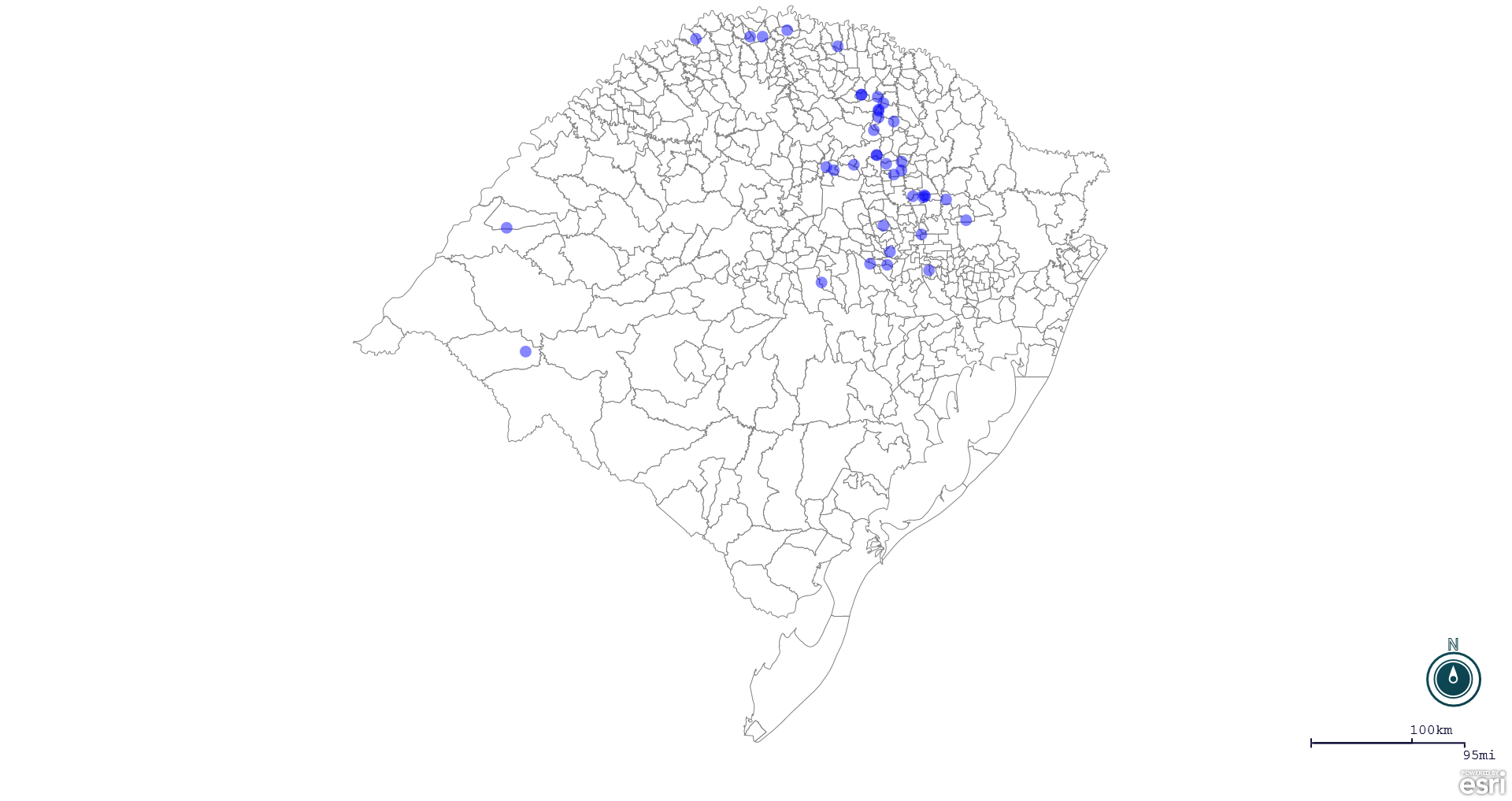 Seção de Epidemiologia e Estatística. Seção de Epidemiologia e Estatística-SEE email para contato: epidemiologia@agricultura.rs.gov.br Line Município Unidade regional Código IBGE N° do FORM IN Principal espécie afetada Diagnóstico presuntivo Data da investigação Diagnóstico conclusivo 14. Foi criado cadastro no SIVCONT? Solicitada Retificação? Nome do Veterinário 1 Getúlio Vargas Erechim 4308904 0037 Galinhas Estresse Térmico (calor) 21/02/2019 Estresse Térmico (calor) Sim Sim JULIANA ACHIETA SPANHOLI 2 Marau Passo Fundo 4311809 0131 Galinhas Colibacilose 07/03/2019 Colibacilose Sim Não MAURICIO FLORES DA SILVA 3 Maçambara Uruguaiana 4311718 0011 Galinhas Doença Respiratória 13/02/2019 Negativo para NC e IA Sim Sim CRISTIANE SANTIN BARZONI 4 Vila Flores Caxias do Sul 4323309 0045 Suínos Lesões Traumáticas 27/02/2019 Lesões Traumáticas Sim Sim IVAN RICARDO WETZEL 5 Vila Flores Caxias do Sul 4323309 0044 SuínosLesões Traumáticas27/02/2019 Lesões TraumáticasSimSimIVAN RICARDO WETZEL6 Marau Passo Fundo 4311809 0130 Galinhas Colibacilose 01/03/2019 Colibacilose Sim Sim MARCOS PAULO DAMAREN BORGES 7 Vila Flores Caxias do Sul 4323309 0042 Suínos Lesões Traumáticas 20/02/2019 Lesões Traumáticas Sim Sim IVAN RICARDO WETZEL 8 Santa Cecília do Sul Passo Fundo 4316733 0037 Galinhas Refugagem 21/02/2019 Refugagem Sim Sim EDISON PELLIZZARO 9 São Domingos do Sul Passo Fundo 4318051 0030 Galinhas Estresse Térmico (calor) 07/03/2019 Estresse Térmico (calor) Sim Sim THIAGO MOTTER ALBERTI 10 Venâncio Aires Rio Pardo 4322608 0013 Bovinos Síndrome nervosa 08/03/2019 Pendente - Aguardando Lab. Sim Sim ANTÔNIO BORGES WERNER 11 Tapejara Passo Fundo 4320909 0052 Galinhas Refugagem 08/03/2019 Refugagem Sim Sim EDISON PELLIZZARO 13 Victor Graeff Soledade 4323200 0004 Galinhas Colibacilose 07/03/2019 Colibacilose Sim Sim ISADORA MAINIERI DE OLIVEIRA CORREA 14 Vila Lângaro Passo Fundo 4323358 0042 Galinhas Colibacilose 28/02/2019 Colibacilose Sim Sim EDISON PELLIZZARO 15 Casca Passo Fundo 4304903 0080 Galinhas Necrose da Cabeça do Fêmur 06/03/2019 Necrose da Cabeça do Fêmur Sim Sim THIAGO MOTTER ALBERTI 16 Arroio do Meio Estrela 4301008 0059 Suínos Refugagem 11/03/2019 Refugagem Sim Não AUGUSTO WEBER 17 Marques de Souza Estrela 4312054 0012 Galinhas Colibacilose 06/03/2019 Colibacilose Sim Não MARIANE DAL BERTO GOMES 18 Casca Passo Fundo 4304903 0082 Bovinos Brucelose 07/03/2019 Brucelose Não Sim THIAGO MOTTER ALBERTI 19 Quaraí Uruguaiana 4315305 0061 Ovinos Sarna Ovina 27/02/2019 Sarna Ovina Não Não DIEGO MOREIRA DE AZEREDO 20 Vista Alegre Palmeira das Missões 4323505 0012 Suínos Estresse Térmico (calor) 12/02/2019 Estresse Térmico (calor) Sim Sim JAILO FERNANDO BOESING 21 Boa Vista do Buricá Santa Rosa 4302204 0034 Suínos Septicemia 27/02/2019 Septicemia Sim Não FERNANDO JAIR KARVACKI REMPEL 22 Nicolau Vergueiro Soledade 4312674 0023 Galinhas Colibacilose 06/03/2019 Colibacilose Sim Não ISADORA MAINIERI DE OLIVEIRA CORREA 23 Brochier Estrela 4302659 0045 Bovinos Síndrome nervosa 06/03/2019 Pendente - Aguardando Lab. Sim Não RAFAEL SILVA ALVES 24 Tio Hugo Soledade 4321469 0002 Galinhas Colibacilose 26/02/2019 Colibacilose Sim Não ISADORA MAINIERI DE OLIVEIRA CORREA 25 Casca Passo Fundo 4304903 0081 Galinhas Colibacilose 06/03/2019 Colibacilose Sim Sim THIAGO MOTTER ALBERTI 26 Cruzeiro do Sul Estrela 4306205 0041 Suínos Refugagem 22/03/2019 Refugagem Sim Sim FELIPE LOPES CAMPOS 27 Erval Grande Erechim 4307203 0062 Galinhas Colibacilose 06/03/2019 Colibacilose Sim Sim ANDRE LUIZ TRIERWEILER 28 Flores da Cunha Caxias do Sul 4308201 0029 Patos Botulismo 26/02/2019 Botulismo Não Sim MARIANA FRANZOI MARCON 29 Santa Tereza Caxias do Sul 4317251 0007 Aves Botulismo Botulismo Não Sim JEFERSON BARCELOS MORAIS 30 Vila Lângaro Passo Fundo 4323358 0043 Galinhas Colibacilose 28/02/2019 Colibacilose Sim Não EDISON PELLIZZARO 31 Antônio Prado Caxias do Sul 4300802 0027 Galinhas Colibacilose 12/03/2019 Colibacilose Sim Sim MARIANA FRANZOI MARCON 32 Estação Erechim 4307559 0029 Galinhas Salmonella gallinarum 06/03/2019 Salmonella gallinarum Não Sim ANANDA PAULA KOWALSKI 33 Estação Erechim 4307559 0030 Galinhas Salmonella gallinarum 08/03/2019 Salmonella gallinarum Não Sim ANANDA PAULA KOWALSKI 34 Mato Castelhano Passo Fundo 4312138 0006 Bovinos Brucelose 07/03/2019 Brucelose Não Sim ANA PAULA BURIN FRUET 35 Planalto Palmeira das Missões 4314704 0037 Galinhas Refugagem 11/03/2019 Refugagem Sim Sim FELIPE KLEIN 36 Vale do Sol Rio Pardo 4322533 0016 Bovinos Síndrome nervosa 27/02/2019 Raiva Sim Sim GIOVANA ROSA DA COSTA 37 Vista Alegre do Prata Caxias do Sul 4323606 0069 Suínos Lesões Traumáticas 07/03/2019 Lesões Traumáticas Sim Sim ADRIANE MARTINI STRAPASSÃO 38 Vila Lângaro Passo Fundo 4323358 0044 Galinhas Refugagem 08/03/2019 Refugagem Sim Sim EDISON PELLIZZARO 39 Frederico Westphalen Palmeira das Missões 4308508 0027 Suínos Refugagem 21/02/2019 Refugagem Sim Sim LUANA D'AVILA FARIAS 